            Современные реалии таковы, что именно дистанционное обучение приобретает все большую актуальность.  Дистанционное обучение (ДО) — совокупность технологий, обеспечивающих доставку обучаемым основного объема изучаемого материала, интерактивное взаимодействие обучаемых и преподавателей в процессе обучения, предоставление обучаемым возможности самостоятельной работы по освоению изучаемого материала, а также в процессе обучения.Современное дистанционное обучение строится на использовании следующих основных элементов:среды передачи информации (почта, телевидение, радио, информационные коммуникационные сети),методов, зависимых от технической среды обмена информацией.Дистанционное обучение претендует на особую форму обучения (наряду с очной, заочной, вечерней, экстернатом).Использование технологий дистанционного обучения позволяет:снизить затраты на проведение обучения (не требуется затрат на аренду помещений, поездок к месту учебы, как учащихся, так и преподавателей и т. п.);проводить обучение большого количества человек;повысить качество обучения за счет применения современных средств, объемных электронных библиотек и т.д.создать единую образовательную среду (особенно актуально для корпоративного обучения).Формы дистанционного обученияДистанционное обучение, осуществляемое с помощью компьютерных телекоммуникаций, имеет следующие формы занятий.Чат-занятия — учебные занятия, осуществляемые с использованием чат-технологий. Чат-занятия проводятся синхронно, то есть все участники имеют одновременный доступ к чату. В рамках многих дистанционных учебных заведений действует чат-школа, в которой с помощью чат-кабинетов организуется деятельность дистанционных педагогов и учеников.Веб-занятия — дистанционные уроки, конференции, семинары, деловые игры, лабораторные работы, практикумы и другие формы учебных занятий, проводимых с помощью средств телекоммуникаций и других возможностей «Всемирной паутины».Для веб-занятий используются специализированные образовательные веб-форумы — форма работы пользователей по определённой теме или проблеме с помощью записей, оставляемых на одном из сайтов с установленной на нем соответствующей программой.От чат-занятий веб-форумы отличаются возможностью более длительной (многодневной) работы и асинхронным характером взаимодействия учеников и педагогов.Телеконференции — проводятся, как правило, на основе списков рассылки с использованием электронной почты. Для учебных телеконференций характерно достижение образовательных задач. Также существуют формы дистанционного обучения, при котором учебные материалы высылаются почтой в регионы.ИсторияВ России датой официального развития дистанционного обучения можно считать 30 мая 1997 года, когда вышел приказ № 1050 Минобразования России, позволяющий проводить эксперимент дистанционного обучения в сфере образования.В XXI веке доступность компьютеров и Интернета делают распространение дистанционного обучения еще проще и быстрее. Интернет стал огромным прорывом, значительно большим, чем радио и телевидение. Появилась возможность общаться и получать обратную связь от любого ученика, где бы он не находился. Распространение «быстрого интернета» дало возможность использовать «он-лайн» семинары (вебинары) для обучения.Информационные технологии дистанционного обученияУчебный процесс, осуществляемый на основе технологий дистанционного обучения, включает в себя как обязательные аудиторные занятия, так и самостоятельную работу студентов. Участие преподавателя в учебном процессе определяется не только проведением аудиторных занятий, но и необходимостью осуществлять постоянную поддержку учебно-познавательной деятельности студентов путем организации текущего и промежуточного контроля, проведения сетевых занятий и консультаций.Применяемые при дистанционном обучении информационные технологии можно разделить на три группы:технологии представления образовательной информации;технологии передачи образовательной информации;технологии хранения и обработки образовательной информации. В совокупности они и образуют технологии дистанционного обучения. При этом при реализации образовательных программ особое значение приобретают технологии передачи образовательной информации, которые, по существу, и обеспечивают процесс обучения и его поддержку.В основе процесса обучения всегда лежит передача информации от преподавателя к студенту. В этом смысле любую технологию, применяемую в образовании, можно называть информационной. С другой стороны, нередко термин "информационные технологии" применяют по отношению ко всем технологиям, основанным на использовании компьютерной техники и средств телекоммуникации. Во избежание неправильной интерпретации, определим три понятия, имеющие первостепенное значение для дистанционного образования. Это:образовательная информация;образовательные технологии;информационные технологии. Рассмотрим каждое из этих понятий.Образовательная информация - это знания, которые необходимо передать обучаемому для того, чтобы он мог квалифицированно выполнять ту или иную деятельность.В дисциплинарной модели обучения, присущей очной системе образования, интерпретатором знаний выступает преподаватель. При дистанционном обучении интерпретатором в большей мере является сам студент и поэтому к качеству образовательной информации и способам ее представления должны предъявляться повышенные требования.Прежде всего, это относится к вновь создаваемым электронным учебникам, а также к информационным базам и банкам знаний, справочным и экспертным системам, используемым для целей образования. Представляемая в них информация, в отличие от полиграфической, должна иметь совершенно иную организацию и структуру. Это обусловлено как психофизиологическими особенностями восприятия информации на экране компьютера, так и технологией доступа к ней.Образовательная информация не должна накапливаться только в одном или немногих местах. Ее распределение должно иметь островной характер, так, чтобы обеспечить максимально возможный доступ студентов к ней из любых удаленных мест, без существенного увеличения загрузки телекоммуникационных каналов. Такого рода островами (центрами) информации могут стать крупные библиотеки и научно-образовательные центры, созданные на базе ведущих вузов.Образовательные технологии - это комплекс дидактических методов и приемов, используемых для передачи образовательной информации от ее источника к потребителю и зависящих от формы ее представления.Особенностью образовательных технологий является опережающий характер их развития по отношению к техническим средствам. Дело в том, что внедрение компьютера в образование приводит к пересмотру всех компонент процесса обучения. В интерактивной среде "ученик - компьютер - преподаватель" большое внимание должно уделяться активизации образного мышления за счет использования технологий, активизирующих правополушарное, синтетическое мышление. А это значит, что представление учебного материала должно воспроизводить мысль преподавателя в виде образов. Иначе говоря, главным моментом в образовательных технологиях ДО становится визуализация мысли, информации, знаний.К образовательным технологиям, наиболее приспособленным для использования в дистанционном обучении, относятся:видео-лекции;мультимедиа-лекции и лабораторные практикумы;электронные мультимедийные учебники;компьютерные обучающие и тестирующие системы;имитационные модели и компьютерные тренажеры;консультации и тесты с использованием телекоммуникационных средств;видеоконференции.Информационные технологии - это аппаратно-программные средства, базирующиеся на использовании вычислительной техники, которые обеспечивают хранение и обработку образовательной информации, доставку ее обучаемому, интерактивное взаимодействие студента с преподавателем или педагогическим программным средством, а также тестирование знаний студента.В учебном процессе важна не информационная технология сама по себе, а то, насколько ее использование служит достижению собственно образовательных целей. Выбор средств коммуникации должен определяться содержанием, а не технологией. Это означает, что в основе выбора технологий должно лежать исследование содержания учебных курсов, степени необходимой активности обучаемых, их вовлеченности в учебный процесс, конкретных целей и ожидаемых результатов обучения и т.п. Результат обучения зависит не от типа коммуникационных и информационных технологий, а от качества разработки и предоставления курсов.При выборе технологий необходимо учитывать наибольшее соответствие некоторых технологий характерным чертам обучаемых, специфическим особенностям конкретных предметных областей, преобладающим типам учебных заданий и упражнений (рис. 1). Основная роль, выполняемая телекоммуникационными технологиями в дистанционном обучении - обеспечение учебного диалога. Обучение без обратной связи, без постоянного диалога между преподавателем и обучаемым невозможно. Обучение (в отличие от самообразования) является диалогичным процессом по определению. В очном обучении возможность диалога определяется самой формой организации учебного процесса, присутствием преподавателя и обучаемого в одном месте в одно время. В ДО учебный диалог необходимо организовать с помощью телекоммуникационных технологий.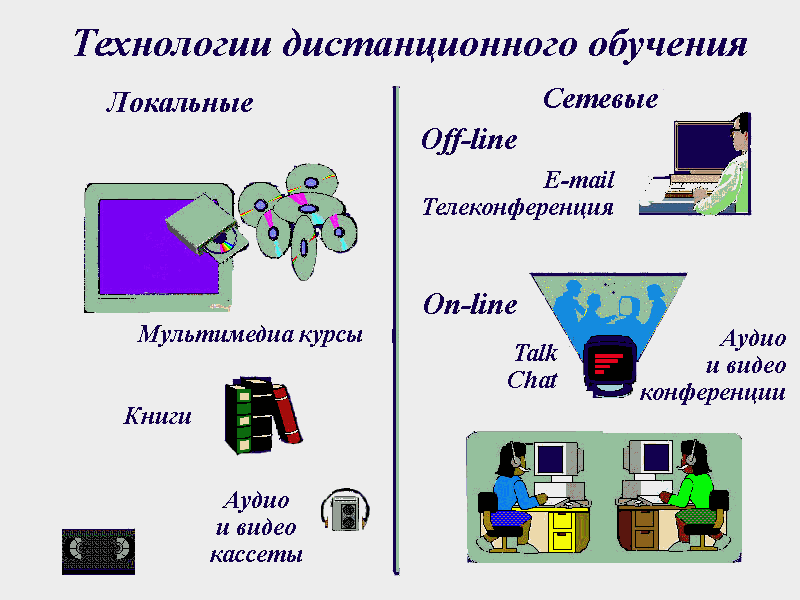 Коммуникационные технологии можно разделить на два типа - on-line и off-line. Первые обеспечивают обмен информацией в режиме реального времени, то есть сообщение, посланное отправителем, достигнув компьютера адресата, немедленно направляется на соответствующее устройство вывода. При использовании off-line технологий полученные сообщения сохраняются на компьютере адресата. Пользователь может просмотреть их с помощью специальных программ в удобное для него время. В отличие от очного обучения, где диалог ведется только в режиме реального времени (on-line), в ДО он может идти и в отложенном режиме (off-line).Основное преимущество off-line технологий состоит в том, что они менее требовательны к ресурсам компьютера и пропускной способности линий связи. Они могут использоваться даже при подключении к Internet по коммутируемым линиям (при отсутствии постоянного подключения к Internet).К технологиям этого рода относятся электронная почта, списки рассылки и телеконференция. С помощью list-сервера может быть организована рассылка учебной информации, с помощью электронной почты устанавливается личное общение между преподавателем и студентом, а телеконференция позволяет организовать коллективное обсуждение наиболее сложных или вызвавших затруднения вопросов курса. Все эти технологии позволяют обмениваться сообщениями между различными компьютерами, подключенными к Internet.Важным преимуществом off-line технологий является большой выбор программного обеспечения для работы с электронной почтой и телеконференциями. Современные почтовые программы позволяют отправлять сообщения в гипертекстовом формате (т.е., с гиперссылками, шрифтовыми и цветовыми выделениями фрагментов текста, вставкой графических изображений и др.). Кроме того, к письму может быть прикреплен файл произвольного формата, что дает возможность пересылать, например, документы в формате MS Word. Эффективность технологий off-line проявляется при организации текущих консультаций, текущего контроля на основе контрольных и самостоятельных работ, проверяемых "вручную" преподавателем.Из on-line технологий прежде всего нужно отметить chat, позволяющий осуществлять обмен текстовыми сообщениями через Internet в реальном времени. В простейшем случае "разговор" происходит между двумя пользователями. Для коллективной беседы необходимо подключаться к специальному серверу - IRC-серверу. Тогда при работе пользователь видит перед собой экран, на котором отображаются сообщения, с указанием того, кто отправил данное сообщение. Большинство программ позволяет также вызвать кого-нибудь из присутствующих пользователей на "частный" диалог, закрытый от других пользователей. Для работы с chat существует большое количество программ, например, MIRC. Эффективность технологий on-line особенно высока при организации сетевых семинарских занятий и групповых консультаций.При организации совместных образовательных программ особое значение приобретают сетевые технологии дистанционного обучения, поскольку именно они позволяют наиболее полно реализовать принцип распределенности образовательных ресурсов и кадрового потенциала.
 Современные технологии дистанционного обучения В настоящее время применяются различные технологии ДО, которые отличаются используемыми средствами информационного обеспечения, способами управления познавательной деятельностью обучающих, методами контроля и самоконтроля знаний. Основными компонентами технологий ДО, от которых зависит эффективность обучения, являются:1. Структура дистанционного курса. Отбор учебного материала для различных средств доставки знаний, его организация и структурирование определяются дидактическими свойствами компонентов курса. Структуризация курса должна обеспечивать возможность вовлечения обучаемых в самостоятельную познавательную деятельность, т.е. осуществление процесса учения, а не преподавания. При этом преподаватель должен управлять процессом учения и контролировать уровень полученных знаний, качество освоенных умений и приобретенных навыков. Кроме того, в учебный материал должны быть встроены тесты для оперативного контроля и интерактивные тренинг - тесты для самоконтроля, выполнение которых направлено, прежде всего, на закрепление учебного материала. Курс должен быть структурирован не только по темам, но и по уровням сложности, с учетом различной степени подготовки обучающихся. Инструментальные средства для подготовки учебного материала выбираются в зависимости от технологической основы и вида учебных занятий (лекция, активный семинар, лабораторный компьютерный тренинг и т.д.).2. Средства доставки учебных курсов. В настоящее время существует множество различных средств доставки учебного материала: почта, телефон, факс, Internet, электронная почта, телеконференция, электронная доска, спутниковые образовательные системы, интерактивное телевидение, радио, а также CD-ROM и аудио – видеокассеты.3. Средства и способы взаимодействия между преподавателем и обучающимися. Технологии ДО подразумевают множество средств обратной связи (почта, телефон, факс, электронная почта, интерактивное телевидение, телеконференция, средство переговоров в реальном масштабе времени (IRC) и непосредственное общение) и способов взаимодействия (синхронных и асинхронных) преподавателя и обучаемых. Синхронные способы основаны на одновременном участии преподавателей и студентов (виртуальная или реальная группа) в процессе обучения в реальном времени. В этом случае доставка знаний обеспечивается интерактивным телевидением, видеоконференциями и спутниковыми образовательными системами. При асинхронном способе взаимодействия доставка знаний обеспечиваться за счет Internet, CD-ROM, аудио - и видеокассет, электронной доски, электронной и обычной почты, радио, а взаимодействие осуществляется посредством почты, телефона, факса, электронной почты. Асинхронные способы взаимодействия предоставляют студентам возможность учиться по индивидуальному расписанию в удобное для них время.4. Методы оценки знаний обучающих. Для проверки уровня усвоения учебного материала применяется как оперативный (встроенный в учебный материал и контроль со стороны преподавателя), так и отсроченный контроль знаний (тестовый контроль, курсовая работа, реферат, письменные экзамены, дипломная работа). Для контроля качества усвоения знаний студентами осуществляется постоянный мониторинг. Контроль и аттестация обучающих осуществляется с использованием электронных средств или традиционными способами в основном для итоговой аттестации. 5. Уровень подготовки преподавателей. Преподаватели, осуществляющие образовательный процесс с использованием различных технологий ДО (преподаватели – технологи или тьюторы), работают на расстоянии или контактно с обучающимися. Тьютор -не только высококвалифицированный специалист в своей области, но владеет  средствами телекоммуникаций, компьютерными технологиями в необходимом для проведения занятий объеме, умеет создавать учебную среду, обеспечивает высокое качество обучения, аргументировано мотивируя и активизируя познавательную деятельность. Тьютор осуществляет оперативный и отсроченный контроль уровня знаний, постоянно поддерживает оперативную обратную связь и организовывает асинхронную связь обучающихся с авторами учебных курсов.